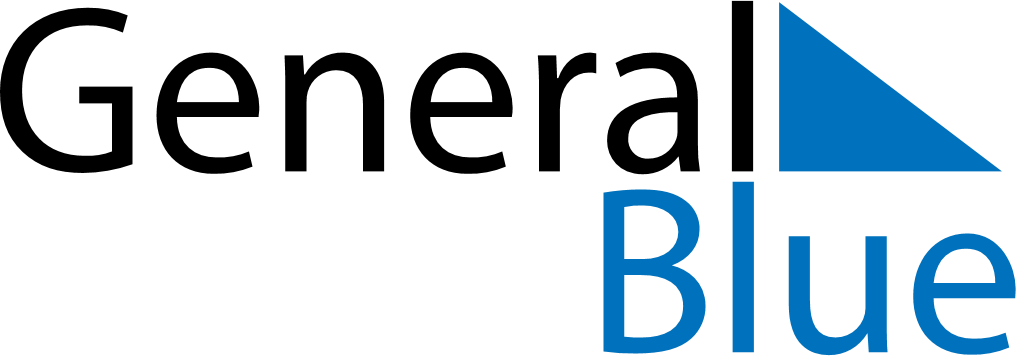 January 2021January 2021January 2021RomaniaRomaniaSUNMONTUEWEDTHUFRISAT12New Year’s Day3456789101112131415161718192021222324252627282930Unification Day31